Guía de trabajo autónomo (plantilla) 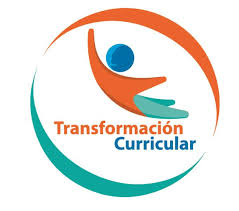 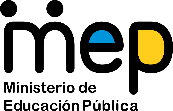 Guida di lavoro autonomo El trabajo autónomo es la capacidad de realizar tareas por nosotros mismos, sin necesidad de que nuestros/as docentes estén presentes. 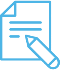 Me preparo para hacer la guía Pautas que debo verificar antes de iniciar mi trabajo.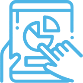 Voy a repasar lo aprendido y /o aprender. Pongo en práctica lo aprendido.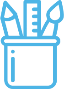 Ejemplo de matriz de autorregulación y evaluación que puede incluir en la guía de trabajo autónomo: Elaborado por: Olga Fatjò Olasz, asesora nacional de Italiano.Lavoro in autonomiaScrivi i nomi dei mezzi di trasporto presente nella tabella 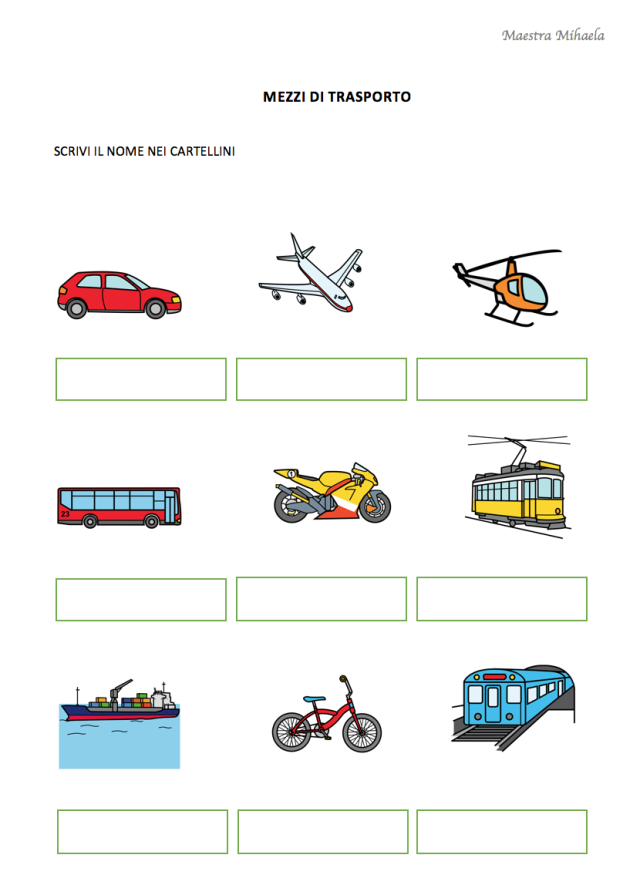 Classifica i mezzi di trasporto secondo il genere ( maschile o feminile) 3. Osserva bene e scrivi 2 mezzi di trasporto secondo la caratteristica indicata .Osserva bene e scrivi 1 mezzi di trasporto secondo la caratteristica indicata. 4. Scrive se il mezzo di trasporto  é individuale o collettivo. La moto  _______________ L’autobus _______________La macchina  _________________Il treno ___________________L’aereo  ____________La bicicletta _____________________5.  Descrivi il tuo mezzo di trasporto preferito diverso dall'esempio. Finalmente disegnalo.Segue l’esempioÈ un mezzo di trasporto aereo, collettivo e veloce. Questo é _______________Centro Educativo: Educador/a:Nivel: cuarto añoAsignatura: Italiano Materiales o recursos que voy a necesitarCuaderno de clase, goma, tijeras, lápices.Condiciones que debe tener el lugar donde voy a trabajarEspacio limpio y cómodo para realizar las actividades. Contar con los materiales y equipo necesario.Tiempo en que se espera que realice la guíaCuento con dos periodos de 40 minutos para realizar la actividad.Recuerdo hacer un descanso de 5 minutos por cada 20 minutos de trabajo. Recuerdo revisar el trabajo.Guardo las actividades realizadas en un portafolio o en un folder para entregarlos al docente. IndicacionesEn caso de ser necesario pediré ayuda un adulto o familiar que me acompañe en la realización de la actividad.  También consulto con mi docente.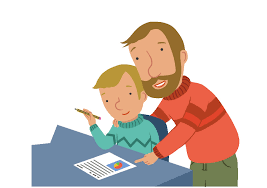 Al final de esta guía voy a poder:  Identificar el nombre de algunos medios de transporteIdentificare alcuni nomi dei mezzi di trasporto. Nombrar algunos medios de transporte.Nominare qualche mezzo di trasporto. Indicar el medio de transporte utilizado para desplazarme. Indicare il mezzo di trasporto utilizzato per spostarmi. Caracterizar de forma simple un medio de transporte,Caratterizzare in modo semplice  un mezzo di trasporto. Actividades para retomar o introducir el nuevo conocimiento Cosa faremo oggi? Con el fin de aprender el vocabulario relacionado con los medios de transporte en italiano, observo bien y escucho con mucha atención los videos siguientes.Veo y escucho varias veces con el video 1: Vocabolario dei mezzi di trasporto via terra https://www.youtube.com/watch?v=YjOaA5PamEgRepito el nombre de los medios de transporte y dibujo los que llamaron la atención. Me fijo en que son mezzi di trasporto que van por tierra =via terra.Veo y escucho varias veces con el video 2: Vocabolario dei mezzi di trasporto via acqua  https://www.youtube.com/watch?v=rJTEWZzmSTgRepito el nombre de los medios de transporte y dibujo los que llamaron la atención. Me fijo en que son mezzi di trasporto que van por el agua = via acqua.Veo y escucho varias veces con el video 3: Vocabolario dei mezzi di trasporto via aria https://www.youtube.com/watch?v=O1dzur9sT0MRepito el nombre de los medios de transporte y dibujo los que llamaron la atención. Me fijo en que son mezzi di trasporto que van por el aire = via aria.Repaso el vocabulario relacionado con los medios de transporte mediante la ficha siguiente: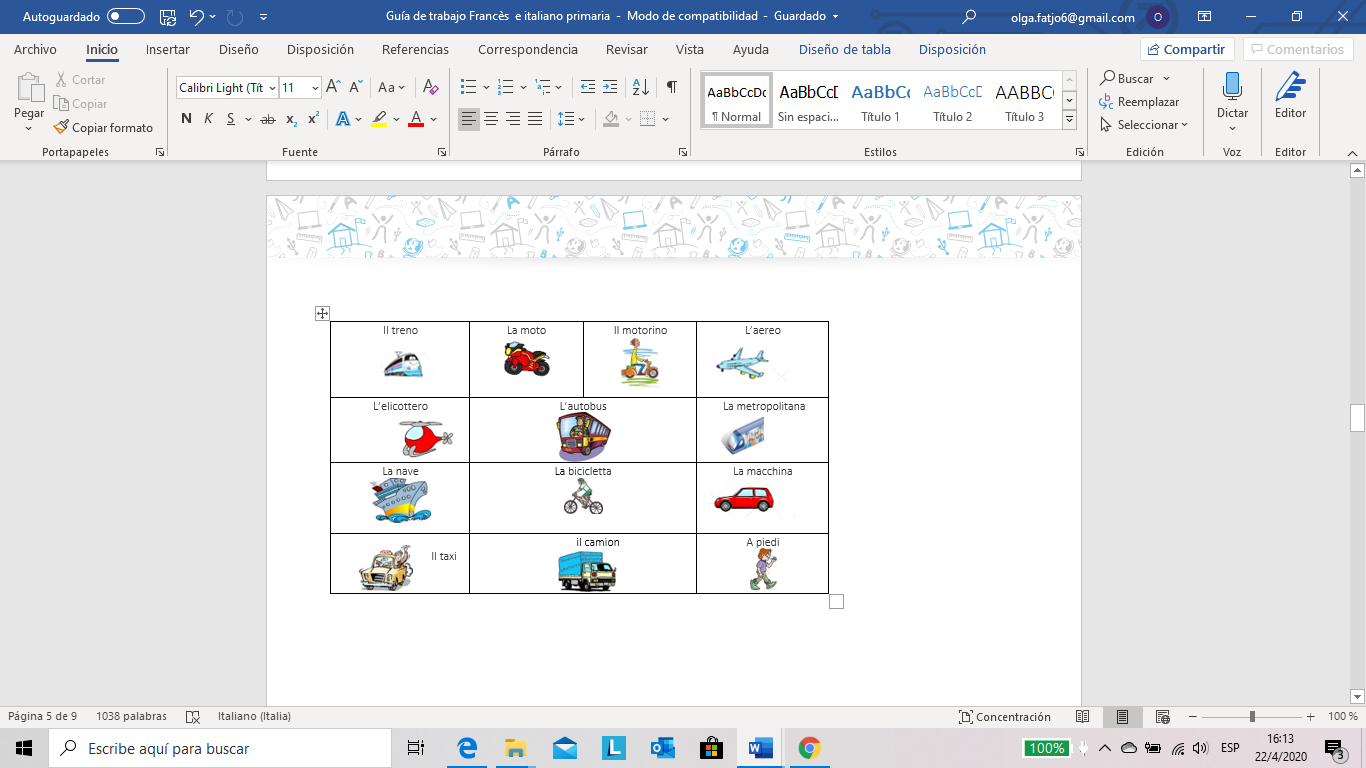          5. Presto atención en el aspecto siguiente y reviso los medios de transporte del cuadro anterior para saber cuál es masculino y cuál es femenino.  Para practicar puedo también ver el video lessico 13 i mezzi di trasporto https://www.youtube.com/watch?v=kLgh40McXOUObservo las carterísticas dei mezzi di trasporto: via terra, via acqua , via aria. Como características de los medios de transporte podemos ver: lento/ veloce/ molto veloce Individuale o collettivoCompleto la ficha con las actividades correspondientes a la actividad Reviso las respuestas. Conservo las actividades en un folder como evidencia. IndicacionesLeo atentamente las instrucciones y hago las actividades propuestas en la guía.  Reviso con cuidado mis respuestas. Guardo las actividades realizadas en un portafolio o en un folder para entregarlos al docente. Con el trabajo autónomo voy a aprender a aprender Con el trabajo autónomo voy a aprender a aprender Reviso las acciones realizadas durante la construcción del trabajo.Coloreo la manita que pienso corresponde a mi trabajo. Reviso las acciones realizadas durante la construcción del trabajo.Coloreo la manita que pienso corresponde a mi trabajo. Seguí las indicaciones. 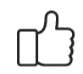 Hice el trabajo sin pedir ayuda. Revisé las indicaciones cuando no entiendo qué hacer.¿Trabajé de forma ordenada?Con el trabajo autónomo voy a aprender a aprenderCon el trabajo autónomo voy a aprender a aprenderValoro lo realizado al terminar por completo el trabajo.Marca una X encima de cada símbolo al responder las siguientes preguntasValoro lo realizado al terminar por completo el trabajo.Marca una X encima de cada símbolo al responder las siguientes preguntas¿Leí mi trabajo para saber si es comprensible lo escrito o realizado?¿Revisé mi trabajo para asegurarme si todo lo solicitado fue realizado?¿Me siento satisfecho con el trabajo que realicé?Identificare alcuni dei mezzi di trasporto. Nominare qualche mezzo di trasporto. Indicare il mezzo di trasporto utilizzato per spostarsi. Caratterizzare i mezzi di trasportoMi parte favorita de este trabajo fue: ¿Qué puedo mejorar, la próxima vez?Mi parte favorita de este trabajo fue: ¿Qué puedo mejorar, la próxima vez?Questo è il Questa è la CamionTrenoMacchinaNaveTaxiBicicletta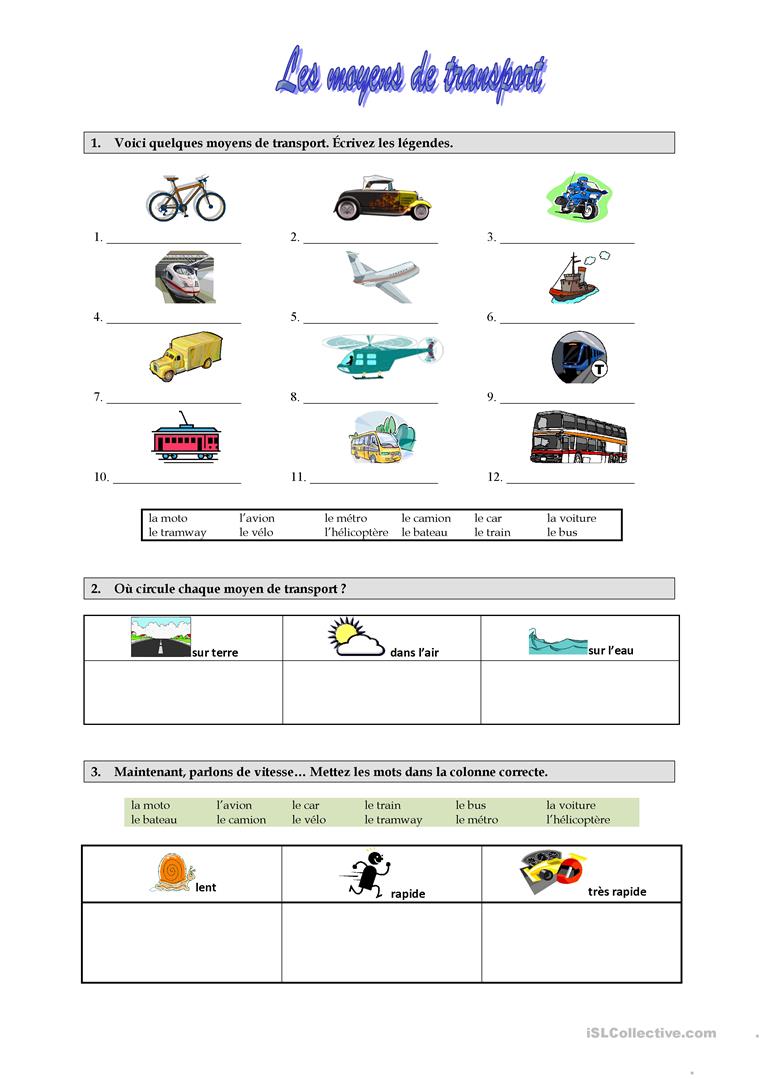 via terra via aria via acqua  Lento veloce molto veloce 